					PART B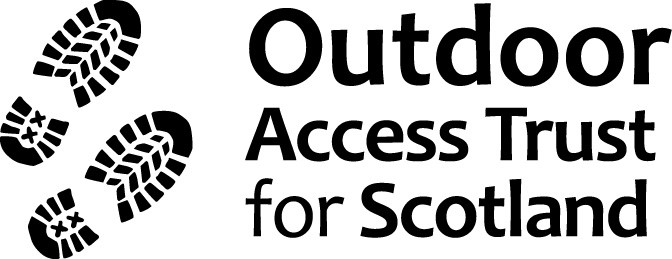 Please complete this form electronically or in black ink so that the form may be photocopied.  Carefully complete all sections and answer all questions.  Please return your completed form with a covering letter to:Marked for the attention of Kevin Fairclough at:The Mountains and The PeopleThe Old StationBalloch RoadBallochG83 8SSOr by email to: training@themountainsandthepeople.org.uk(Continue on separate sheet if necessary)I confirm that to the best of my knowledge, the information provided in this document is correct and gives a fair representation of my qualifications and employment history.  I understand that the information contained in this document may be stored as part of the company’s monitoring of equal opportunities and the effectiveness of our recruitment procedures, and I give my consent for my details to be used for this purpose.  OATS adhere to all legislation as detailed in the Data Protection Act.Signature:								Date:POST APPLIED FOR:Trainee Upland Path WorkerCONTACT DETAILS:To be completed by COATRef No:Forename:                                Surname:                             Maiden Name:                                                                           Home Address:Tel:   Home:	                                                               Mobile:Email Address:	Forename:                                Surname:                             Maiden Name:                                                                           Home Address:Tel:   Home:	                                                               Mobile:Email Address:	EDUCATION:Name of school / college / universityEDUCATION:Name of school / college / universityYearsfrom/toExaminations passed(subjects / credits / honours, etc.)DETAILS OF ANY FURTHER TRAINING:(Please include all training courses relevant to this position and dates of attendance)DETAILS OF ANY FURTHER TRAINING:(Please include all training courses relevant to this position and dates of attendance)DETAILS OF ANY FURTHER TRAINING:(Please include all training courses relevant to this position and dates of attendance)DETAILS OF ANY FURTHER TRAINING:(Please include all training courses relevant to this position and dates of attendance)CURRENT (OR LAST) EMPLOYMENT:Employer’s name and nature of businessPosition heldPlease give a concise outline of your dutiesPlease give a concise outline of your dutiesCurrent salaryDates of employment (from – to)What was your principal achievement in this position?What was your principal achievement in this position?Reason for leaving/ wishing to leaveDates of employment (from – to)What was your principal achievement in this position?What was your principal achievement in this position?Where did you find out about the post?PREVIOUS EMPLOYMENT:Employer’s name and nature of business Brief description of positions held & details of dutiesReason for leavingDates employedDates employedDates employedSTATEMENT IN SUPPORT OF APPLICATION:Please answer the questions by providing examples. You may give us more than one example if you wish for Q. 1 and Q. 2. Please refer to the essential and desirable criteria within the Job Description when completing your answers.Q. 1: What practical outdoor work experience or volunteering have you done in the last twelve months?Q. 2: What activities or outdoor interests do you take part in in your free time?Q. 3: Why do you want a job as an Upland Pathworker? And what makes you a suitable candidate for the role?(Continue on separate sheet if necessary)